Publicado en Madrid el 04/12/2017 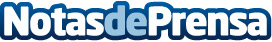 Giuseppe Cafiero publica su nueva obra: ‘Mario de Sá-Carneiro o la ambigüedad de un suicidio’El escritor italiano Giuseppe Cafiero presenta ‘Mario de Sá-Carneiro o la ambigüedad de un suicidio’, su nuevo libro. Vestida de novela negra, la historia recorre la vida y la amistad de los poetas Mario de Sá-Carneiro y Fernando Pessoa de la mano del detective David Mondine. Datos de contacto:Editorial FalsariaNota de prensa publicada en: https://www.notasdeprensa.es/giuseppe-cafiero-publica-su-nueva-obra-mario Categorias: Internacional Historia Literatura http://www.notasdeprensa.es